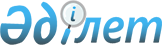 Облыс әкімдігінің 2015 жылғы 28 сәуірдегі № 170 "Субсидияланатын тыңайтқыштардың түрлерін (органикалық тыңайтқыштарды қоспағанда), субсидиялардың нормаларын белгілеу туралы" қаулысының күші жойылды деп тану туралыҚостанай облысы әкімдігінің 2015 жылғы 4 желтоқсандағы № 537 қаулысы

      "Нормативтік құқықтық актілер туралы" 1998 жылғы 24 наурыздағы Қазақстан Республикасы Заңының 40-бабына сәйкес Қостанай облысының әкімдігі ҚАУЛЫ ЕТЕДІ:



      1. "Субсидияланатын тыңайтқыштардың түрлерін (органикалық тыңайтқыштарды қоспағанда), субсидиялардың нормаларын белгілеу туралы" Қостанай облысы әкімдігінің 2015 жылғы 28 сәуірдегі № 170 қаулысының (нормативтік құқықтық актілерді мемлекеттік тіркеу тізілімінде № 5591 болып тіркелген, 2015 жылғы 15 мамырдағы "Қостанай таңы" газетінде жарияланған) күші жойылды деп танылсын.



      2. Осы қаулы қол қойылған күнінен бастап қолданысқа енгізіледі.      Облыс әкімі                                А. Мұхамбетов
					© 2012. Қазақстан Республикасы Әділет министрлігінің «Қазақстан Республикасының Заңнама және құқықтық ақпарат институты» ШЖҚ РМК
				